Министерство культуры, по делам национальностей и архивного дела Чувашской РеспубликиБПОУ «Чебоксарское художественное училище (техникум)» Минкультуры ЧувашииРАБОЧАЯ ПРОГРАММА ПРОФЕССИОНАЛЬНОГО МОДУЛЯПМ.03. ОРГАНИЗАЦИЯ РАБОТЫ КОЛЛЕКТИВА ИСПОЛНИТЕЛЕЙспециальности  53.02.09 Театрально-декорационное искусство (по видам) Чебоксары - 2018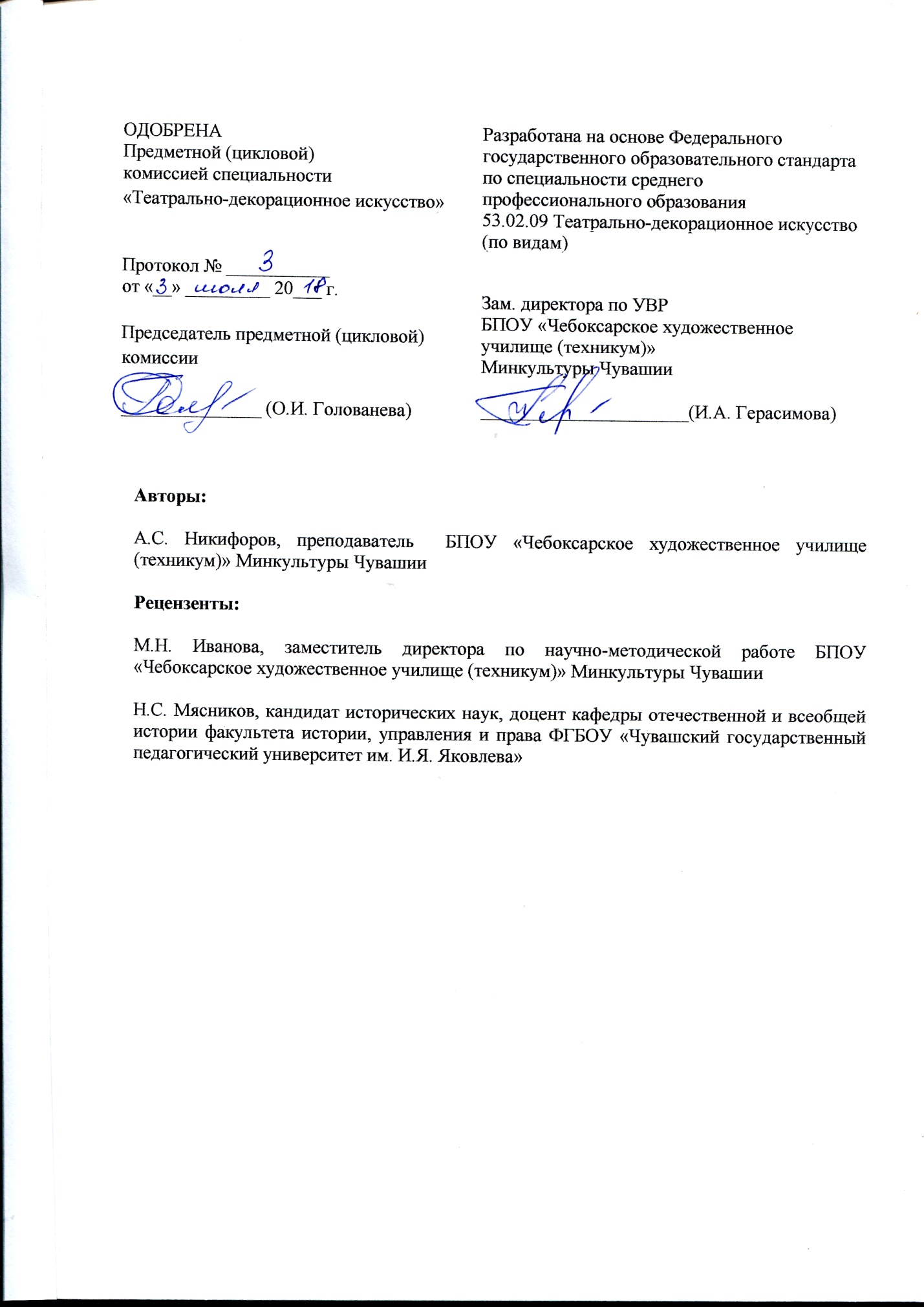 СОДЕРЖАНИЕПАСПОРТ ПРОГРАММЫ ПРОФЕССИОНАЛЬНОГО МОДУЛЯРЕЗУЛЬТАТЫ ОСВОЕНИЯПРОФЕССИОНАЛЬНОГО МОДУЛЯСТРУКТУРА И СОДЕРЖАНИЕ ПРОФЕССИОНАЛЬНОГО МОДУЛЯУСЛОВИЯ РЕАЛИЗАЦИИ ПРОГРАММЫ ПРОФЕССИОНАЛЬНОГО МОДУЛЯКОНТРОЛЬ И ОЦЕНКА РЕЗУЛЬТАТОВ ОСВОЕНИЯ ПРОФЕССИОНАЛЬНОГО МОДУЛЯ1. ПАСПОРТ ПРОГРАММЫ ПРОФЕССИОНАЛЬНОГО МОДУЛЯПМ.03 ОРГАНИЗАЦИЯ РАБОТЫ КОЛЛЕКТИВА ИСПОЛНИТЕЛЕЙОбласть применения программы	Рабочая программа профессионального модуля - является частью основной профессиональной образовательной программы в соответствии с ФГОС по специальности СПО 53.02.09Театрально-декорационное искусство, углубленная подготовка,  в части освоения основного вида профессиональной деятельности: организационно-управленческая деятельность и соответствующих профессиональных компетенций (ПК):ПК 3.1. Организовывать работу коллектива исполнителей (планировать и организовывать работы, выбирать оптимальные решения при планировании работ в условиях нестандартных ситуаций, участвовать в оценке качества и экономической эффективности деятельности, обеспечивать технику безопасности на производственном участке).ПК 3.2. Внедрять комплекс мероприятий по организации и управлению рабочим процессом.ПК 3.3. Осуществлять контроль качества работы.ПК 3.4. Владеть профессиональной терминологией, культурой устной и письменной речи.	Программа профессионального модуля может быть использована в дополнительном профессиональном образовании и профессиональной подготовке работников в области исследования исторического материала в рамках профессиональной деятельности; реставрации предметов декоративно-прикладного искусства; воплощении в материале сценического образа в спектакле, фильме, телевизионной постановке; организации работы коллектива исполнителей. 1.2. Цели и задачи профессионального модуля - требования к результатам освоения профессионального модуляВ результате изучения профессионального модуля обучающийся должен:иметь практический опыт:работы с коллективом исполнителей;уметь:принимать самостоятельные решения по вопросам совершенствования организации управленческой работы в коллективе;осуществлять контроль деятельности персонала;обеспечивать условия для профессионально-личностного совершенствования исполнителей;рассчитывать затраты на постановку культурно-массового действия;правильно и рационально организовать производственный процесс с учетом требований техники безопасности, выполнять правила охраны труда;проводить анализ травмоопасных и вредных факторов в сфере профессиональной деятельности;использовать экобиозащитную технику;знать:особенности экономики и управления в сфере культуры и искусства;принципы обеспечения устойчивости объектов экономики;основы макро- и микроэкономики;систему управления трудовыми ресурсами в организации;методы и формы обучения персонала;способы управления конфликтами и борьбы со стрессом;особенности обеспечения безопасных условий труда в сфере профессиональной деятельности, правовые, нормативные и организационные основы охраны труда в организации.1.3. Количество часов на освоение программы профессионального модуля:всего - 124часа, в том числе:максимальной учебной нагрузки обучающегося – 88часов, включая:	обязательной аудиторной учебной нагрузки обучающегося – 62 часа; 	самостоятельной работы обучающегося - 26 часов;производственной практики –36   часов.РЕЗУЛЬТАТЫ ОСВОЕНИЯ ПРОФЕССИОНАЛЬНОГОМОДУЛЯПМ.03 ОРГАНИЗАЦИЯ РАБОТЫ КОЛЛЕКТИВА ИСПОЛНИТЕЛЕЙРезультатом освоения профессионального модуля является овладение обучающимися видом профессиональной деятельности: исследование исторического материала в рамках профессиональной деятельности, реставрация предметов декоративно-прикладного искусства, воплощение в материале сценического образа в спектакле, фильме, телевизионной постановке; организация работы коллектива исполнителей, в том числе профессиональными (ПК) и общими (ОК) компетенциями:		ПРОФЕССИОНАЛЬНЫЕ КОМПЕТЕНЦИИПК 3.1. Организовывать работу коллектива исполнителей (планировать и организовывать работы, выбирать оптимальные решения при планировании работ в условиях нестандартных ситуаций, участвовать в оценке качества и экономической эффективности деятельности, обеспечивать технику безопасности на производственном участке).ПК 3.2. Внедрять комплекс мероприятий по организации и управлению рабочим процессом.ПК 3.3. Осуществлять контроль качества работы.ПК 3.4. Владеть профессиональной терминологией, культурой устной и письменной речи.	ОБЩИЕ КОМПЕТЕНЦИИ	ОК 1. Понимать сущность и социальную значимость своей будущей профессии, проявлять к ней устойчивый интерес.	ОК 2. Организовывать собственную деятельность, определять методы и способы выполнения профессиональных задач, оценивать их эффективность и качество.	ОК 3. Решать проблемы, оценивать риски и принимать решения в нестандартных ситуациях.	ОК 4. Осуществлять поиск, анализ и оценку информации, необходимой для постановки и решения профессиональных задач, профессионального и личностного развития.	ОК 5. Использовать информационно-коммуникационные технологии для совершенствования профессиональной деятельности.	ОК 6. Работать в коллективе, обеспечивать его сплочение, эффективно общаться с коллегами, руководством.	ОК 7. Ставить цели, мотивировать деятельность подчиненных, организовывать и контролировать их работу с принятием на себя ответственности за результат выполнения заданий.	ОК 8. Самостоятельно определять задачи профессионального и личностного развития, заниматься самообразованием, осознанно планировать повышение квалификации.	ОК 9. Ориентироваться в условиях частой смены технологий в профессиональной деятельности.3. СТРУКТУРА И СОДЕРЖАНИЕ ПРОФЕССИОНАЛЬНОГО МОДУЛЯПМ.03 ОРГАНИЗАЦИЯ РАБОТЫ КОЛЛЕКТИВА ИСПОЛНИТЕЛЕЙ3.1. Тематический план профессионального модуля 3.2. Содержание обучения по профессиональному модулюПП 03.01. Производственная практика3 курс 6 семестр4. УСЛОВИЯ РЕАЛИЗАЦИИ ПРОГРАММЫ ПРОФЕССИОНАЛЬНОГО МОДУЛЯПМ.03 Организация работы коллектива исполнителей4.1. Требования к минимальному материально-техническому обеспечению	Реализация программы модуля предполагает наличие учебных кабинетов для групповых занятий, библиотеки, читального зала с выходом в сеть Интернет. 	Оборудование учебных кабинетов и рабочих мест кабинетов: - посадочные места по количеству обучающихся; - рабочее место преподавателя; - комплект необходимой методической документации. 	Оборудование и технологическое оснащение рабочих мест:- плоскостные пособия – таблицы, фотографии, карты, схемы;- письменные описания – научная, справочная, методическая литература: учебники, Технические средства обучения:
информационные - телевизор, компьютер, принтер, сканер,  проектор.	Реализация профессионального модуля предполагает обязательную производственную практику. Для проведения занятий по учебной практике необходимо наличие кабинетов для групповых занятий, оборудованные  техническими средствами для выполнения художественных работ, в т.ч. аудиовизуальными, компьютерными и телекоммуникационными.4.2. Информационное обеспечение обученияПеречень рекомендуемых учебных изданий, Интернет-ресурсов, дополнительной литературыОсновные источники:1. Моисеенко Д.Д. Экономика предприятий (организаций) [Электронный ресурс]: краткий курс лекций для студентов обучающиеся профилю: экономика предприятия и организаций, менеджмент/ Моисеенко Д.Д.— Электрон.текстовые данные.— Симферополь: Университет экономики и управления, 2017.— 153 c.— Режим доступа: http://www.iprbookshop.ru/83946.html.— ЭБС «IPRbooks»2.Валько Д.В. Экономика труда [Электронный ресурс]: учебное пособие/ Валько Д.В., Постников Е.А.— Электрон.текстовые данные.— Челябинск, Саратов: Южно-Уральский институт управления и экономики, Ай Пи Эр Медиа, 2018.— 186 c.— Режим доступа: http://www.iprbookshop.ru/81503.html.— ЭБС «IPRbooks»3. Шабашова Л.А. Управленческая экономика [Электронный ресурс]: учебное пособие/ Шабашова Л.А.— Электрон.текстовые данные.— Симферополь: Университет экономики и управления, 2018.— 154 c.— Режим доступа: http://www.iprbookshop.ru/83943.html.— ЭБС «IPRbooks»4. Юкаева В.С. Менеджмент. Краткий курс [Электронный ресурс]: учебное пособие/ Юкаева В.С.— Электрон.текстовые данные.— М.: Дашков и К, 2014.— 104 c.— Режим доступа: http://www.iprbookshop.ru/4448.html.— ЭБС «IPRbooks»5.Вашко И.М. Охрана труда [Электронный ресурс]: ответы на экзаменационные вопросы/ Вашко И.М.— Электрон.текстовые данные.— Минск: ТетраСистемс, Тетралит, 2014.— 208 c.— Режим доступа: http://www.iprbookshop.ru/28181.html.— ЭБС «IPRbooks»6. Симакова, Н. Н. Организация охраны труда [Электронный ресурс] : практикум / Н. Н. Симакова. — Электрон.текстовые данные. — Новосибирск : Сибирский государственный университет телекоммуникаций и информатики, 2017. — 165 c. — 2227-8397. — Режим доступа: http://www.iprbookshop.ru/78158.htmlДополнительная литература:1.  Кушу С.О. Финансовый менеджмент [Электронный ресурс]: учебное пособие для обучающихся по направлениям подготовки бакалавриата «Экономика», «Менеджмент»/ Кушу С.О.— Электрон.текстовые данные.— Краснодар, Саратов: Южный институт менеджмента, Ай Пи Эр Медиа, 2018.— 65 c.— Режим доступа: http://www.iprbookshop.ru/79918.html.— ЭБС «IPRbooks»2. Новиков, Е. А. Охрана труда за рубежом [Электронный ресурс] / Е. А. Новиков. — Электрон.текстовые данные. — Саратов :Ай Пи Ар Букс, 2017. — 213 c. — 978-5-906-17274-7. — Режим доступа: http://www.iprbookshop.ru/55532.html3.Шабашова, Л. А. Управленческая экономика [Электронный ресурс] : учебное пособие / Л. А. Шабашова. — Электрон.текстовые данные. — Симферополь : Университет экономики и управления, 2018. — 154 c. — 2227-8397. — Режим доступа: http://www.iprbookshop.ru/83943.html 5. КОНТРОЛЬ И ОЦЕНКА РЕЗУЛЬТАТОВ ОСВОЕНИЯ ПРОФЕССИОНАЛЬНОГО МОДУЛЯ ПМ.01 ОРГАНИЗАЦИЯ РАБОТЫ КОЛЛЕКТИВА ИСПОЛНИТЕЛЕЙ	Формы и методы контроля и оценки результатов обучения должны позволять проверять у обучающихся не только сформированность профессиональных компетенций, но и развитие общих компетенций и обеспечивающих их умений.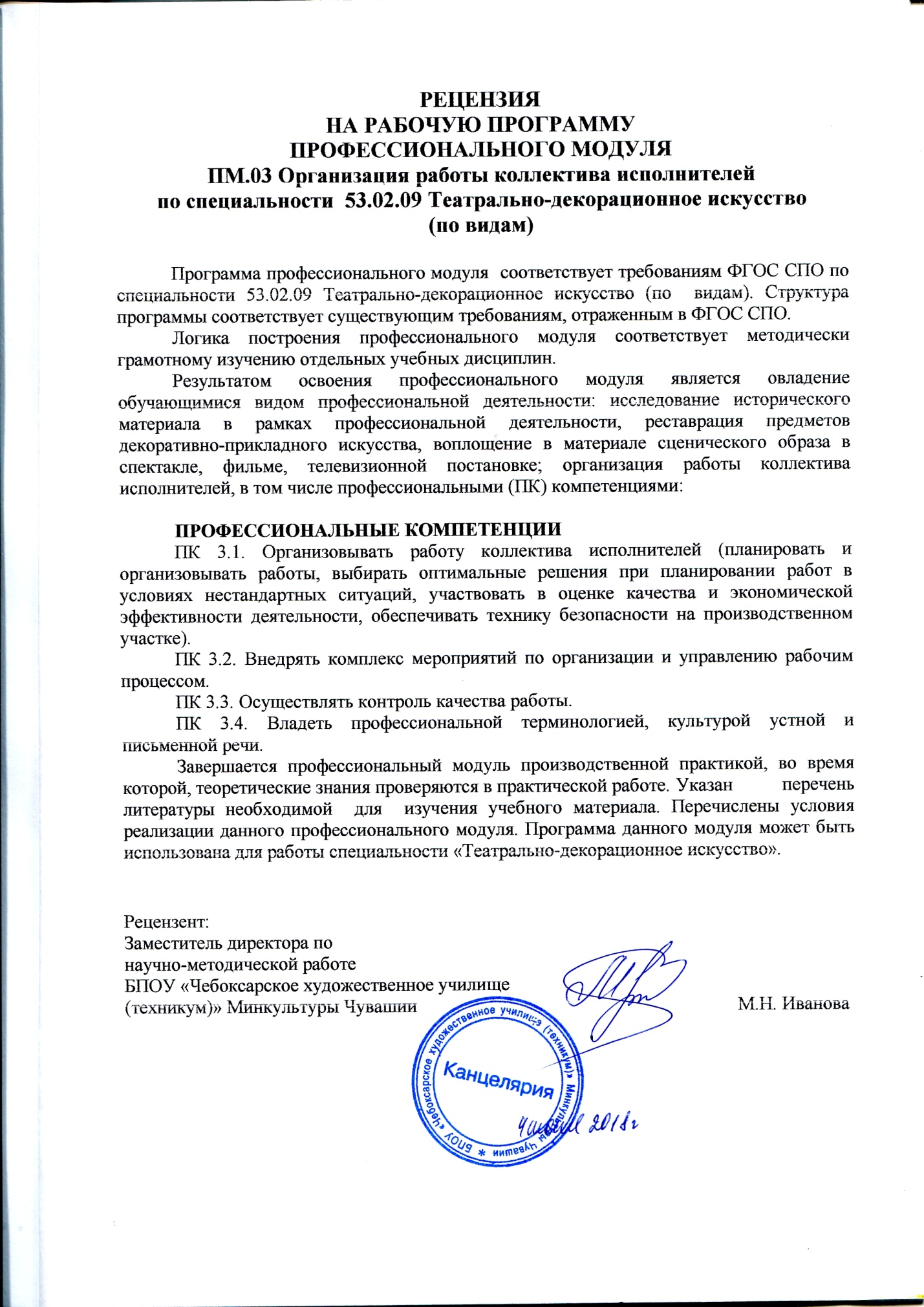 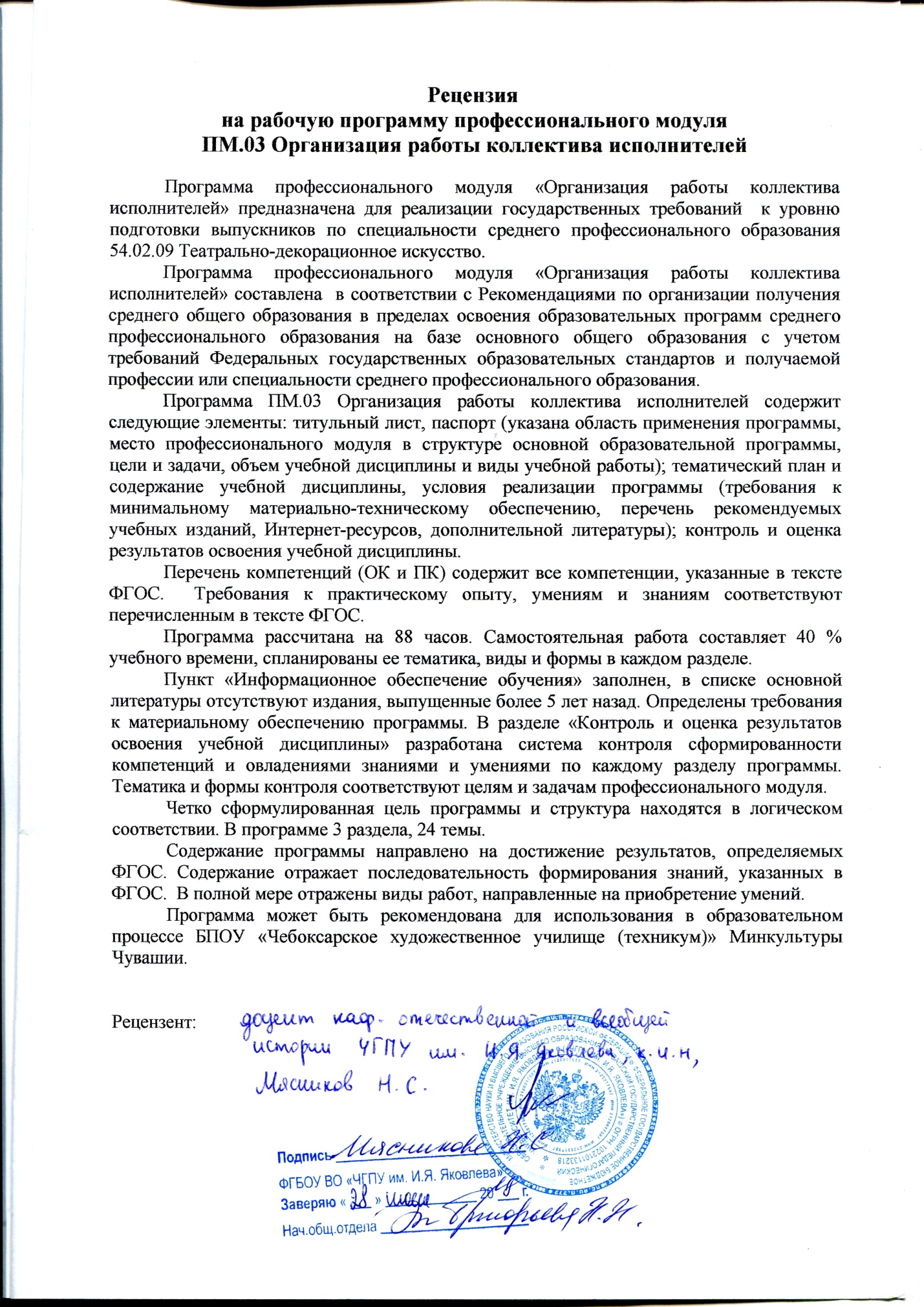 УТВЕРЖДЕНО приказом директора БПОУ «Чебоксарское                                художественное училище (техникум)» Минкультуры Чувашии      от 20 августа 2018 года  № 43-о                                                      Коды профессио-нальных компе-тенцийНаименования разделов профессионального модуля*Всего часов(макс.учебнаянагрузка ипрактики)Объем времени, отведенный на освоениемеждисциплинарного курса (курсов)Объем времени, отведенный на освоениемеждисциплинарного курса (курсов)Объем времени, отведенный на освоениемеждисциплинарного курса (курсов)Объем времени, отведенный на освоениемеждисциплинарного курса (курсов)Объем времени, отведенный на освоениемеждисциплинарного курса (курсов)ПрактикаПрактикаКоды профессио-нальных компе-тенцийНаименования разделов профессионального модуля*Всего часов(макс.учебнаянагрузка ипрактики)Обязательная аудиторная учебнаянагрузка обучающегосяОбязательная аудиторная учебнаянагрузка обучающегосяОбязательная аудиторная учебнаянагрузка обучающегосяСамостоятельнаяработаобучающегосяСамостоятельнаяработаобучающегосяУчебная,часовПроизводственная практика,часов Коды профессио-нальных компе-тенцийНаименования разделов профессионального модуля*Всего часов(макс.учебнаянагрузка ипрактики)Всего,часовв т.ч.лабораторныеработы ипрактическиезанятия,часовв т.ч.,курсоваяработа(проект),часовВсего,часовв т.ч.,курсоваяработа(проект),часов12345678910ПК 3.1 – 3.4МДК.03.01. Экономика, менеджмент, охрана труда8862--26---ПК 3.1 – 3.4Производственная практика 3636Всего:12462--26--36Наименование разделов профессионального модуля (ПМ), междисциплинарных курсов (МДК) и темНаименование разделов профессионального модуля (ПМ), междисциплинарных курсов (МДК) и темСодержание учебного материала, лабораторные работы и практические занятия, самостоятельная работа обучающихся, курсовая работа (проект)Содержание учебного материала, лабораторные работы и практические занятия, самостоятельная работа обучающихся, курсовая работа (проект)Содержание учебного материала, лабораторные работы и практические занятия, самостоятельная работа обучающихся, курсовая работа (проект)Содержание учебного материала, лабораторные работы и практические занятия, самостоятельная работа обучающихся, курсовая работа (проект)Содержание учебного материала, лабораторные работы и практические занятия, самостоятельная работа обучающихся, курсовая работа (проект)Содержание учебного материала, лабораторные работы и практические занятия, самостоятельная работа обучающихся, курсовая работа (проект)Объем часовУровень освоения1122222234МДК.01.01. Экономика, менеджмент, охрана трудаМДК.01.01. Экономика, менеджмент, охрана трудаМДК.01.01. Экономика, менеджмент, охрана трудаМДК.01.01. Экономика, менеджмент, охрана трудаМДК.01.01. Экономика, менеджмент, охрана трудаМДК.01.01. Экономика, менеджмент, охрана трудаМДК.01.01. Экономика, менеджмент, охрана трудаМДК.01.01. Экономика, менеджмент, охрана труда88(62+26)3 курс 5 семестр3 курс 5 семестр3 курс 5 семестр3 курс 5 семестр3 курс 5 семестр3 курс 5 семестр48 (32+16)Раздел 1. ЭкономикаРаздел 1. ЭкономикаРаздел 1. ЭкономикаРаздел 1. ЭкономикаРаздел 1. ЭкономикаРаздел 1. ЭкономикаРаздел 1. ЭкономикаРаздел 1. ЭкономикаРаздел 1. ЭкономикаТема 1.1.   Основные экономические проблемы.Содержание учебного материалаСодержание учебного материалаСодержание учебного материалаСодержание учебного материалаСодержание учебного материалаСодержание учебного материала441Тема 1.1.   Основные экономические проблемы.Понятие экономики. Экономические потребности общества. Свободные и экономические блага общества. Важнейшие экономические ресурсы: труд, земля, капитал, предпринимательство. Ограниченность экономических ресурсов – главная проблема экономики.Понятие экономики. Экономические потребности общества. Свободные и экономические блага общества. Важнейшие экономические ресурсы: труд, земля, капитал, предпринимательство. Ограниченность экономических ресурсов – главная проблема экономики.Понятие экономики. Экономические потребности общества. Свободные и экономические блага общества. Важнейшие экономические ресурсы: труд, земля, капитал, предпринимательство. Ограниченность экономических ресурсов – главная проблема экономики.Понятие экономики. Экономические потребности общества. Свободные и экономические блага общества. Важнейшие экономические ресурсы: труд, земля, капитал, предпринимательство. Ограниченность экономических ресурсов – главная проблема экономики.Понятие экономики. Экономические потребности общества. Свободные и экономические блага общества. Важнейшие экономические ресурсы: труд, земля, капитал, предпринимательство. Ограниченность экономических ресурсов – главная проблема экономики.Понятие экономики. Экономические потребности общества. Свободные и экономические блага общества. Важнейшие экономические ресурсы: труд, земля, капитал, предпринимательство. Ограниченность экономических ресурсов – главная проблема экономики.441Тема 1.1.   Основные экономические проблемы.Самостоятельная работа № 1. Подготовка реферата на тему: «Организация предпринимательской деятельности. Проблемы ее реализации на современном этапе развития»Самостоятельная работа № 1. Подготовка реферата на тему: «Организация предпринимательской деятельности. Проблемы ее реализации на современном этапе развития»Самостоятельная работа № 1. Подготовка реферата на тему: «Организация предпринимательской деятельности. Проблемы ее реализации на современном этапе развития»Самостоятельная работа № 1. Подготовка реферата на тему: «Организация предпринимательской деятельности. Проблемы ее реализации на современном этапе развития»Самостоятельная работа № 1. Подготовка реферата на тему: «Организация предпринимательской деятельности. Проблемы ее реализации на современном этапе развития»Самостоятельная работа № 1. Подготовка реферата на тему: «Организация предпринимательской деятельности. Проблемы ее реализации на современном этапе развития»33Тема 1.2. Факторы производства и факторные доходы.Содержание учебного материалаСодержание учебного материалаСодержание учебного материалаСодержание учебного материалаСодержание учебного материалаСодержание учебного материала221Тема 1.2. Факторы производства и факторные доходы.Факторы производства. Прибыль. Структура прибыли. Планирование прибыли. Рентабельность. Рента. Земельная рента.Факторы производства. Прибыль. Структура прибыли. Планирование прибыли. Рентабельность. Рента. Земельная рента.Факторы производства. Прибыль. Структура прибыли. Планирование прибыли. Рентабельность. Рента. Земельная рента.Факторы производства. Прибыль. Структура прибыли. Планирование прибыли. Рентабельность. Рента. Земельная рента.Факторы производства. Прибыль. Структура прибыли. Планирование прибыли. Рентабельность. Рента. Земельная рента.Факторы производства. Прибыль. Структура прибыли. Планирование прибыли. Рентабельность. Рента. Земельная рента.221Тема 1.3. Выбор и альтернативная стоимость.Содержание учебного материалаСодержание учебного материалаСодержание учебного материалаСодержание учебного материалаСодержание учебного материалаСодержание учебного материала221Тема 1.3. Выбор и альтернативная стоимость.Экономический выбор. Стоимость. Потребительная и меновая стоимость. Альтернативная стоимость. Альтернативные затраты.Экономический выбор. Стоимость. Потребительная и меновая стоимость. Альтернативная стоимость. Альтернативные затраты.Экономический выбор. Стоимость. Потребительная и меновая стоимость. Альтернативная стоимость. Альтернативные затраты.Экономический выбор. Стоимость. Потребительная и меновая стоимость. Альтернативная стоимость. Альтернативные затраты.Экономический выбор. Стоимость. Потребительная и меновая стоимость. Альтернативная стоимость. Альтернативные затраты.Экономический выбор. Стоимость. Потребительная и меновая стоимость. Альтернативная стоимость. Альтернативные затраты.221Тема 1.3. Выбор и альтернативная стоимость.Самостоятельная работа № 2. Составить словарь экономических терминов.Самостоятельная работа № 2. Составить словарь экономических терминов.Самостоятельная работа № 2. Составить словарь экономических терминов.Самостоятельная работа № 2. Составить словарь экономических терминов.Самостоятельная работа № 2. Составить словарь экономических терминов.Самостоятельная работа № 2. Составить словарь экономических терминов.22Тема 1. 4. Типы экономических систем.Содержание учебного материалаСодержание учебного материалаСодержание учебного материалаСодержание учебного материалаСодержание учебного материалаСодержание учебного материала44Тема 1. 4. Типы экономических систем.1. 1. Традиционная экономика. «Чистая» рыночная экономика. Механизм свободного образования цен. Принцип рациональности.Традиционная экономика. «Чистая» рыночная экономика. Механизм свободного образования цен. Принцип рациональности.Традиционная экономика. «Чистая» рыночная экономика. Механизм свободного образования цен. Принцип рациональности.Традиционная экономика. «Чистая» рыночная экономика. Механизм свободного образования цен. Принцип рациональности.22221Тема 1. 4. Типы экономических систем.2. 2.  Административно-командная экономика. Условия функционирования командной экономики. Смешанная экономика. Участие государства в хозяйственной деятельности. Административно-командная экономика. Условия функционирования командной экономики. Смешанная экономика. Участие государства в хозяйственной деятельности. Административно-командная экономика. Условия функционирования командной экономики. Смешанная экономика. Участие государства в хозяйственной деятельности. Административно-командная экономика. Условия функционирования командной экономики. Смешанная экономика. Участие государства в хозяйственной деятельности.22221Тема 1. 5. Собственность. Конкуренция.Содержание учебного материалаСодержание учебного материалаСодержание учебного материалаСодержание учебного материалаСодержание учебного материалаСодержание учебного материала44Тема 1. 5. Собственность. Конкуренция.1. 1. Понятие собственности. Собственность как основа социально-экономических отношений. Собственность как экономическая категория в современном понимании. Формы собственности: государственная, муниципальная, частная.Понятие собственности. Собственность как основа социально-экономических отношений. Собственность как экономическая категория в современном понимании. Формы собственности: государственная, муниципальная, частная.Понятие собственности. Собственность как основа социально-экономических отношений. Собственность как экономическая категория в современном понимании. Формы собственности: государственная, муниципальная, частная.Понятие собственности. Собственность как основа социально-экономических отношений. Собственность как экономическая категория в современном понимании. Формы собственности: государственная, муниципальная, частная.221Тема 1. 5. Собственность. Конкуренция.2. 2. Конкуренция. Совершенная конкуренция. Условия совершенной конкуренции. Монополия. Монополистическая конкуренция. Олигополия.Конкуренция. Совершенная конкуренция. Условия совершенной конкуренции. Монополия. Монополистическая конкуренция. Олигополия.Конкуренция. Совершенная конкуренция. Условия совершенной конкуренции. Монополия. Монополистическая конкуренция. Олигополия.Конкуренция. Совершенная конкуренция. Условия совершенной конкуренции. Монополия. Монополистическая конкуренция. Олигополия.221Тема 1. 5. Собственность. Конкуренция.Самостоятельная работа № 3.  Совершенная и несовершенная конкуренция: выявление сходства и различий.Самостоятельная работа № 3.  Совершенная и несовершенная конкуренция: выявление сходства и различий.Самостоятельная работа № 3.  Совершенная и несовершенная конкуренция: выявление сходства и различий.Самостоятельная работа № 3.  Совершенная и несовершенная конкуренция: выявление сходства и различий.Самостоятельная работа № 3.  Совершенная и несовершенная конкуренция: выявление сходства и различий.Самостоятельная работа № 3.  Совершенная и несовершенная конкуренция: выявление сходства и различий.33Тема 1.6.  Доходы и расходы семьи.Содержание учебного материалаСодержание учебного материалаСодержание учебного материалаСодержание учебного материалаСодержание учебного материалаСодержание учебного материала44Тема 1.6.  Доходы и расходы семьи.1.1.Семейный бюджет. Источники доходов семьи. Основные статьи расходов. Личный располагаемый доход. Реальная и номинальная заработная плата и реальные и номинальные доходы.Семейный бюджет. Источники доходов семьи. Основные статьи расходов. Личный располагаемый доход. Реальная и номинальная заработная плата и реальные и номинальные доходы.Семейный бюджет. Источники доходов семьи. Основные статьи расходов. Личный располагаемый доход. Реальная и номинальная заработная плата и реальные и номинальные доходы.Семейный бюджет. Источники доходов семьи. Основные статьи расходов. Личный располагаемый доход. Реальная и номинальная заработная плата и реальные и номинальные доходы.221Тема 1.6.  Доходы и расходы семьи.2.2.Сбережения населения. Страхование.Сбережения населения. Страхование.Сбережения населения. Страхование.Сбережения населения. Страхование.221Тема 1.6.  Доходы и расходы семьи.Самостоятельная работа №4.  Составить классификацию товаров, необходимых для семьи.Самостоятельная работа №4.  Составить классификацию товаров, необходимых для семьи.Самостоятельная работа №4.  Составить классификацию товаров, необходимых для семьи.Самостоятельная работа №4.  Составить классификацию товаров, необходимых для семьи.Самостоятельная работа №4.  Составить классификацию товаров, необходимых для семьи.Самостоятельная работа №4.  Составить классификацию товаров, необходимых для семьи.33Тема 1.7.  Механизм рыночной экономики.Содержание учебного материалаСодержание учебного материалаСодержание учебного материалаСодержание учебного материалаСодержание учебного материалаСодержание учебного материала44Тема 1.7.  Механизм рыночной экономики.1.1.1.Круговорот производства и обмена продукции в экономической системе. Закон спроса. Факторы, влияющие на спрос. Закон предложения. Концепция равновесия рынка. Устойчивость равновесия.               Круговорот производства и обмена продукции в экономической системе. Закон спроса. Факторы, влияющие на спрос. Закон предложения. Концепция равновесия рынка. Устойчивость равновесия.               Круговорот производства и обмена продукции в экономической системе. Закон спроса. Факторы, влияющие на спрос. Закон предложения. Концепция равновесия рынка. Устойчивость равновесия.               221Тема 1.7.  Механизм рыночной экономики.2.2.2.Эластичность спроса по цене. Эластичность спроса по доходу. Эластичность предложения. Рыночные структуры.Эластичность спроса по цене. Эластичность спроса по доходу. Эластичность предложения. Рыночные структуры.Эластичность спроса по цене. Эластичность спроса по доходу. Эластичность предложения. Рыночные структуры.221Тема 1.7.  Механизм рыночной экономики.Самостоятельная работа №5.  Аргументы «за» и «против» рыночной экономики.Самостоятельная работа №5.  Аргументы «за» и «против» рыночной экономики.Самостоятельная работа №5.  Аргументы «за» и «против» рыночной экономики.Самостоятельная работа №5.  Аргументы «за» и «против» рыночной экономики.Самостоятельная работа №5.  Аргументы «за» и «против» рыночной экономики.Самостоятельная работа №5.  Аргументы «за» и «против» рыночной экономики.33Тема 1.8.  Издержки. Выручка.Содержание учебного материалаСодержание учебного материалаСодержание учебного материалаСодержание учебного материалаСодержание учебного материалаСодержание учебного материала44Тема 1.8.  Издержки. Выручка.1.1.1.1.Издержки предприятия и себестоимость его продукции. Классификация издержек предприятия. Сметы затрат на производство. Факторы, влияющие на себестоимостьИздержки предприятия и себестоимость его продукции. Классификация издержек предприятия. Сметы затрат на производство. Факторы, влияющие на себестоимость221Тема 1.8.  Издержки. Выручка.2.2.2.2.Предельные издержки производства. Ценообразование. Доход предприятия.Предельные издержки производства. Ценообразование. Доход предприятия.221Тема 1. 9.  Фондовый рынок.Содержание учебного материалаСодержание учебного материалаСодержание учебного материалаСодержание учебного материалаСодержание учебного материалаСодержание учебного материала4242Тема 1. 9.  Фондовый рынок.1.1.1.1.1.Ценные бумаги и их виды. Акции. Номинальная стоимость курса акций. Облигации. Рынок ценных бумаг. Первичный и вторичный рынок. Организованный и неорганизованный рынок.4242Тема 1. 9.  Фондовый рынок.2.2.2.2.2.Фондовая  биржа и ее функции. Межотраслевые переливы капитала. Переход управления к эффективному собственнику. Биржевые спекуляции. Биржи в России.221Тема 1. 9.  Фондовый рынок.Самостоятельная работа №6.  «Быки» и «медведи» на фондовой бирже.Самостоятельная работа №6.  «Быки» и «медведи» на фондовой бирже.Самостоятельная работа №6.  «Быки» и «медведи» на фондовой бирже.Самостоятельная работа №6.  «Быки» и «медведи» на фондовой бирже.Самостоятельная работа №6.  «Быки» и «медведи» на фондовой бирже.Самостоятельная работа №6.  «Быки» и «медведи» на фондовой бирже.22Итого за 5 семестр – 48 ч., обязательные -32 ч., самостоятельная работа – 16 ч.Итого за 5 семестр – 48 ч., обязательные -32 ч., самостоятельная работа – 16 ч.Итого за 5 семестр – 48 ч., обязательные -32 ч., самостоятельная работа – 16 ч.Итого за 5 семестр – 48 ч., обязательные -32 ч., самостоятельная работа – 16 ч.Итого за 5 семестр – 48 ч., обязательные -32 ч., самостоятельная работа – 16 ч.Итого за 5 семестр – 48 ч., обязательные -32 ч., самостоятельная работа – 16 ч.3 курс 6 семестр3 курс 6 семестр3 курс 6 семестр3 курс 6 семестр3 курс 6 семестр3 курс 6 семестр40 (30+10)Раздел 2. МенеджментРаздел 2. МенеджментРаздел 2. МенеджментРаздел 2. МенеджментРаздел 2. МенеджментРаздел 2. МенеджментРаздел 2. МенеджментРаздел 2. Менеджмент22Тема 2.1.  ВведениеТема 2.1.  ВведениеСодержание учебного материалаСодержание учебного материалаСодержание учебного материалаСодержание учебного материалаСодержание учебного материалаСодержание учебного материала2Тема 2.1.  ВведениеТема 2.1.  ВведениеПонятие менеджмента, его содержание и место в системе социально-экономических категорий. Цели, задачи и содержание дисциплины «Менеджмент». Сущность и характерные черты современного менеджмента.  Понятие менеджмента, его содержание и место в системе социально-экономических категорий. Цели, задачи и содержание дисциплины «Менеджмент». Сущность и характерные черты современного менеджмента.  Понятие менеджмента, его содержание и место в системе социально-экономических категорий. Цели, задачи и содержание дисциплины «Менеджмент». Сущность и характерные черты современного менеджмента.  Понятие менеджмента, его содержание и место в системе социально-экономических категорий. Цели, задачи и содержание дисциплины «Менеджмент». Сущность и характерные черты современного менеджмента.  Понятие менеджмента, его содержание и место в системе социально-экономических категорий. Цели, задачи и содержание дисциплины «Менеджмент». Сущность и характерные черты современного менеджмента.  Понятие менеджмента, его содержание и место в системе социально-экономических категорий. Цели, задачи и содержание дисциплины «Менеджмент». Сущность и характерные черты современного менеджмента.  2Тема 2.2. Особенности менеджмента в профессиональной деятельности.Тема 2.2. Особенности менеджмента в профессиональной деятельности.Содержание учебного материалаСодержание учебного материалаСодержание учебного материалаСодержание учебного материалаСодержание учебного материалаСодержание учебного материала2Тема 2.2. Особенности менеджмента в профессиональной деятельности.Тема 2.2. Особенности менеджмента в профессиональной деятельности.Сущность деятельности менеджера. Модель современного менеджера. Типы и виды менеджмента.Сущность деятельности менеджера. Модель современного менеджера. Типы и виды менеджмента.Сущность деятельности менеджера. Модель современного менеджера. Типы и виды менеджмента.Сущность деятельности менеджера. Модель современного менеджера. Типы и виды менеджмента.Сущность деятельности менеджера. Модель современного менеджера. Типы и виды менеджмента.Сущность деятельности менеджера. Модель современного менеджера. Типы и виды менеджмента.2Тема 2.3. Цикл менеджмента.Тема 2.3. Цикл менеджмента.Содержание учебного материалаСодержание учебного материалаСодержание учебного материалаСодержание учебного материалаСодержание учебного материалаСодержание учебного материала2Тема 2.3. Цикл менеджмента.Тема 2.3. Цикл менеджмента.Сущность деятельности менеджера. Модель современного менеджера. Типы и виды менеджмента.Сущность деятельности менеджера. Модель современного менеджера. Типы и виды менеджмента.Сущность деятельности менеджера. Модель современного менеджера. Типы и виды менеджмента.Сущность деятельности менеджера. Модель современного менеджера. Типы и виды менеджмента.Сущность деятельности менеджера. Модель современного менеджера. Типы и виды менеджмента.Сущность деятельности менеджера. Модель современного менеджера. Типы и виды менеджмента.2Тема 2.3. Цикл менеджмента.Тема 2.3. Цикл менеджмента.Самостоятельная работа № 7.  Написание рефератов на темы:1. «Планирование и прогнозирование».2. «Разновидности прогнозов, методы прогнозирования»Самостоятельная работа № 7.  Написание рефератов на темы:1. «Планирование и прогнозирование».2. «Разновидности прогнозов, методы прогнозирования»Самостоятельная работа № 7.  Написание рефератов на темы:1. «Планирование и прогнозирование».2. «Разновидности прогнозов, методы прогнозирования»Самостоятельная работа № 7.  Написание рефератов на темы:1. «Планирование и прогнозирование».2. «Разновидности прогнозов, методы прогнозирования»Самостоятельная работа № 7.  Написание рефератов на темы:1. «Планирование и прогнозирование».2. «Разновидности прогнозов, методы прогнозирования»Самостоятельная работа № 7.  Написание рефератов на темы:1. «Планирование и прогнозирование».2. «Разновидности прогнозов, методы прогнозирования»1Тема 2.4. Структура управления организациейТема 2.4. Структура управления организациейСодержание учебного материалаСодержание учебного материалаСодержание учебного материалаСодержание учебного материалаСодержание учебного материалаСодержание учебного материала21Тема 2.4. Структура управления организациейТема 2.4. Структура управления организациейСтруктура управления организацией. Типы организационных структур управления: линейная, линейно-функциональная (штабная), проектная и матричная.Структура управления организацией. Типы организационных структур управления: линейная, линейно-функциональная (штабная), проектная и матричная.Структура управления организацией. Типы организационных структур управления: линейная, линейно-функциональная (штабная), проектная и матричная.Структура управления организацией. Типы организационных структур управления: линейная, линейно-функциональная (штабная), проектная и матричная.Структура управления организацией. Типы организационных структур управления: линейная, линейно-функциональная (штабная), проектная и матричная.Структура управления организацией. Типы организационных структур управления: линейная, линейно-функциональная (штабная), проектная и матричная.21Тема 2.5. Мотивация.Тема 2.5. Мотивация.Содержание учебного материалаСодержание учебного материалаСодержание учебного материалаСодержание учебного материалаСодержание учебного материалаСодержание учебного материала21Тема 2.5. Мотивация.Тема 2.5. Мотивация.Определение мотивации,  и  ее рост в достижении целей организации. Содержательные теории мотивации. Процессуальные теории мотивации.Использование мотивации в практике менеджмента.Определение мотивации,  и  ее рост в достижении целей организации. Содержательные теории мотивации. Процессуальные теории мотивации.Использование мотивации в практике менеджмента.Определение мотивации,  и  ее рост в достижении целей организации. Содержательные теории мотивации. Процессуальные теории мотивации.Использование мотивации в практике менеджмента.Определение мотивации,  и  ее рост в достижении целей организации. Содержательные теории мотивации. Процессуальные теории мотивации.Использование мотивации в практике менеджмента.Определение мотивации,  и  ее рост в достижении целей организации. Содержательные теории мотивации. Процессуальные теории мотивации.Использование мотивации в практике менеджмента.Определение мотивации,  и  ее рост в достижении целей организации. Содержательные теории мотивации. Процессуальные теории мотивации.Использование мотивации в практике менеджмента.21Тема 2.5. Мотивация.Тема 2.5. Мотивация.Самостоятельная работа № 8.Подготовка рефератов на темы:1. «Эволюция, понимание проблемы мотивации».2. «Происхождение мотивации деятельности персонала предприятия»Самостоятельная работа № 8.Подготовка рефератов на темы:1. «Эволюция, понимание проблемы мотивации».2. «Происхождение мотивации деятельности персонала предприятия»Самостоятельная работа № 8.Подготовка рефератов на темы:1. «Эволюция, понимание проблемы мотивации».2. «Происхождение мотивации деятельности персонала предприятия»Самостоятельная работа № 8.Подготовка рефератов на темы:1. «Эволюция, понимание проблемы мотивации».2. «Происхождение мотивации деятельности персонала предприятия»Самостоятельная работа № 8.Подготовка рефератов на темы:1. «Эволюция, понимание проблемы мотивации».2. «Происхождение мотивации деятельности персонала предприятия»Самостоятельная работа № 8.Подготовка рефератов на темы:1. «Эволюция, понимание проблемы мотивации».2. «Происхождение мотивации деятельности персонала предприятия»2Тема 2.6. Принципы и методы менеджмента.Тема 2.6. Принципы и методы менеджмента.Содержание учебного материалаСодержание учебного материалаСодержание учебного материалаСодержание учебного материалаСодержание учебного материалаСодержание учебного материала21Тема 2.6. Принципы и методы менеджмента.Тема 2.6. Принципы и методы менеджмента.Менеджер – как субъект управления. Основные принципы менеджмента. Методы менеджмента, их характеристика: организационно-административные; экономические; социальные;  психологические.Менеджер – как субъект управления. Основные принципы менеджмента. Методы менеджмента, их характеристика: организационно-административные; экономические; социальные;  психологические.Менеджер – как субъект управления. Основные принципы менеджмента. Методы менеджмента, их характеристика: организационно-административные; экономические; социальные;  психологические.Менеджер – как субъект управления. Основные принципы менеджмента. Методы менеджмента, их характеристика: организационно-административные; экономические; социальные;  психологические.Менеджер – как субъект управления. Основные принципы менеджмента. Методы менеджмента, их характеристика: организационно-административные; экономические; социальные;  психологические.Менеджер – как субъект управления. Основные принципы менеджмента. Методы менеджмента, их характеристика: организационно-административные; экономические; социальные;  психологические.21Тема 2.7. Руководство, власть и партнёрство.Тема 2.7. Руководство, власть и партнёрство.Содержание учебного материалаСодержание учебного материалаСодержание учебного материалаСодержание учебного материалаСодержание учебного материалаСодержание учебного материала21Тема 2.7. Руководство, власть и партнёрство.Тема 2.7. Руководство, власть и партнёрство.Понятие о стиле руководства и его  роль в управлении людьми. Классификация стилей руководства.Понятие о стиле руководства и его  роль в управлении людьми. Классификация стилей руководства.Понятие о стиле руководства и его  роль в управлении людьми. Классификация стилей руководства.Понятие о стиле руководства и его  роль в управлении людьми. Классификация стилей руководства.Понятие о стиле руководства и его  роль в управлении людьми. Классификация стилей руководства.Понятие о стиле руководства и его  роль в управлении людьми. Классификация стилей руководства.21Тема 2.8. Деловое общение.Тема 2.8. Деловое общение.Содержание учебного материалаСодержание учебного материалаСодержание учебного материалаСодержание учебного материалаСодержание учебного материалаСодержание учебного материала21Тема 2.8. Деловое общение.Тема 2.8. Деловое общение.Понятие делового общения. Общение как обмен информацией.Психологические закономерности делового общения.Этика делового общения.Деловой этикет.Понятие делового общения. Общение как обмен информацией.Психологические закономерности делового общения.Этика делового общения.Деловой этикет.Понятие делового общения. Общение как обмен информацией.Психологические закономерности делового общения.Этика делового общения.Деловой этикет.Понятие делового общения. Общение как обмен информацией.Психологические закономерности делового общения.Этика делового общения.Деловой этикет.Понятие делового общения. Общение как обмен информацией.Психологические закономерности делового общения.Этика делового общения.Деловой этикет.Понятие делового общения. Общение как обмен информацией.Психологические закономерности делового общения.Этика делового общения.Деловой этикет.21Тема 2.9. Тактика делового общения.Тема 2.9. Тактика делового общения.Содержание учебного материалаСодержание учебного материалаСодержание учебного материалаСодержание учебного материалаСодержание учебного материалаСодержание учебного материала21Тема 2.9. Тактика делового общения.Тема 2.9. Тактика делового общения.Тактика делового общения.Правила ведения переговоров.Порядок подготовки выступления. Техника телефонных переговоров.Тактика делового общения.Правила ведения переговоров.Порядок подготовки выступления. Техника телефонных переговоров.Тактика делового общения.Правила ведения переговоров.Порядок подготовки выступления. Техника телефонных переговоров.Тактика делового общения.Правила ведения переговоров.Порядок подготовки выступления. Техника телефонных переговоров.Тактика делового общения.Правила ведения переговоров.Порядок подготовки выступления. Техника телефонных переговоров.Тактика делового общения.Правила ведения переговоров.Порядок подготовки выступления. Техника телефонных переговоров.21Тема 2.9. Тактика делового общения.Тема 2.9. Тактика делового общения.Самостоятельная работа № 9.Приемы делового и управленческого общения.Самостоятельная работа № 9.Приемы делового и управленческого общения.Самостоятельная работа № 9.Приемы делового и управленческого общения.Самостоятельная работа № 9.Приемы делового и управленческого общения.Самостоятельная работа № 9.Приемы делового и управленческого общения.Самостоятельная работа № 9.Приемы делового и управленческого общения.1Тема 2.10. Эффективность менеджмента.Тема 2.10. Эффективность менеджмента.Содержание учебного материалаСодержание учебного материалаСодержание учебного материалаСодержание учебного материалаСодержание учебного материалаСодержание учебного материала21Тема 2.10. Эффективность менеджмента.Тема 2.10. Эффективность менеджмента.Понятие эффективности управления, ее виды и показатели. Факторы эффективности управления.Понятие эффективности управления, ее виды и показатели. Факторы эффективности управления.Понятие эффективности управления, ее виды и показатели. Факторы эффективности управления.Понятие эффективности управления, ее виды и показатели. Факторы эффективности управления.Понятие эффективности управления, ее виды и показатели. Факторы эффективности управления.Понятие эффективности управления, ее виды и показатели. Факторы эффективности управления.21Тема 2.11. СамоменеджментТема 2.11. СамоменеджментСодержание учебного материалаСодержание учебного материалаСодержание учебного материалаСодержание учебного материалаСодержание учебного материалаСодержание учебного материала21Тема 2.11. СамоменеджментТема 2.11. СамоменеджментПланирование и достижение личных целей, достижение и принятие решений. Оптимальное использование рабочего времени. Здоровье как фактор успеха профессиональной деятельности менеджера.Планирование и достижение личных целей, достижение и принятие решений. Оптимальное использование рабочего времени. Здоровье как фактор успеха профессиональной деятельности менеджера.Планирование и достижение личных целей, достижение и принятие решений. Оптимальное использование рабочего времени. Здоровье как фактор успеха профессиональной деятельности менеджера.Планирование и достижение личных целей, достижение и принятие решений. Оптимальное использование рабочего времени. Здоровье как фактор успеха профессиональной деятельности менеджера.Планирование и достижение личных целей, достижение и принятие решений. Оптимальное использование рабочего времени. Здоровье как фактор успеха профессиональной деятельности менеджера.Планирование и достижение личных целей, достижение и принятие решений. Оптимальное использование рабочего времени. Здоровье как фактор успеха профессиональной деятельности менеджера.21Тема 2.11. СамоменеджментТема 2.11. СамоменеджментСамостоятельная работа № 10.Подготовка рефератов на тему:1. Формирование коллектива, его виды и функции.2. Стадии развития коллектива.Самостоятельная работа № 10.Подготовка рефератов на тему:1. Формирование коллектива, его виды и функции.2. Стадии развития коллектива.Самостоятельная работа № 10.Подготовка рефератов на тему:1. Формирование коллектива, его виды и функции.2. Стадии развития коллектива.Самостоятельная работа № 10.Подготовка рефератов на тему:1. Формирование коллектива, его виды и функции.2. Стадии развития коллектива.Самостоятельная работа № 10.Подготовка рефератов на тему:1. Формирование коллектива, его виды и функции.2. Стадии развития коллектива.Самостоятельная работа № 10.Подготовка рефератов на тему:1. Формирование коллектива, его виды и функции.2. Стадии развития коллектива.2Раздел 3. Охрана трудаРаздел 3. Охрана трудаРаздел 3. Охрана трудаРаздел 3. Охрана трудаРаздел 3. Охрана трудаРаздел 3. Охрана трудаРаздел 3. Охрана трудаРаздел 3. Охрана труда8Тема 3.1.  Классификация и номенклатура негативных факторовТема 3.1.  Классификация и номенклатура негативных факторовСодержание учебного материалаСодержание учебного материалаСодержание учебного материалаСодержание учебного материалаСодержание учебного материалаСодержание учебного материала21Тема 3.1.  Классификация и номенклатура негативных факторовТема 3.1.  Классификация и номенклатура негативных факторовОсновные стадии идентификации негативных производственных факторов.Классификация  опасных и вредных производственных факторов.                                 Наиболее опасные и вредные виды работы.Основные стадии идентификации негативных производственных факторов.Классификация  опасных и вредных производственных факторов.                                 Наиболее опасные и вредные виды работы.Основные стадии идентификации негативных производственных факторов.Классификация  опасных и вредных производственных факторов.                                 Наиболее опасные и вредные виды работы.Основные стадии идентификации негативных производственных факторов.Классификация  опасных и вредных производственных факторов.                                 Наиболее опасные и вредные виды работы.Основные стадии идентификации негативных производственных факторов.Классификация  опасных и вредных производственных факторов.                                 Наиболее опасные и вредные виды работы.Основные стадии идентификации негативных производственных факторов.Классификация  опасных и вредных производственных факторов.                                 Наиболее опасные и вредные виды работы.21Тема 3.1.  Классификация и номенклатура негативных факторовТема 3.1.  Классификация и номенклатура негативных факторовСамостоятельная работа № 11.Реферат: «Охрана труда в производстве».Самостоятельная работа № 11.Реферат: «Охрана труда в производстве».Самостоятельная работа № 11.Реферат: «Охрана труда в производстве».Самостоятельная работа № 11.Реферат: «Охрана труда в производстве».Самостоятельная работа № 11.Реферат: «Охрана труда в производстве».Самостоятельная работа № 11.Реферат: «Охрана труда в производстве».2Тема 3.2. Обеспечение комфортных условий  трудовой деятельностиТема 3.2. Обеспечение комфортных условий  трудовой деятельностиСодержание учебного материалаСодержание учебного материалаСодержание учебного материалаСодержание учебного материалаСодержание учебного материалаСодержание учебного материала21Тема 3.2. Обеспечение комфортных условий  трудовой деятельностиТема 3.2. Обеспечение комфортных условий  трудовой деятельностиПринципы терморегуляции организма человека.  Параметры микроклимата и их гигиеническое нормирование. Методы обеспечения комфортных климатических условий в помещениях.Принципы терморегуляции организма человека.  Параметры микроклимата и их гигиеническое нормирование. Методы обеспечения комфортных климатических условий в помещениях.Принципы терморегуляции организма человека.  Параметры микроклимата и их гигиеническое нормирование. Методы обеспечения комфортных климатических условий в помещениях.Принципы терморегуляции организма человека.  Параметры микроклимата и их гигиеническое нормирование. Методы обеспечения комфортных климатических условий в помещениях.Принципы терморегуляции организма человека.  Параметры микроклимата и их гигиеническое нормирование. Методы обеспечения комфортных климатических условий в помещениях.Принципы терморегуляции организма человека.  Параметры микроклимата и их гигиеническое нормирование. Методы обеспечения комфортных климатических условий в помещениях.21Тема 3.3. Управление безопасностью трудаТема 3.3. Управление безопасностью трудаСодержание учебного материалаСодержание учебного материалаСодержание учебного материалаСодержание учебного материалаСодержание учебного материалаСодержание учебного материала21Тема 3.3. Управление безопасностью трудаТема 3.3. Управление безопасностью трудаЗаконодательство о труде.  Система стандартов безопасности  труда. Система управления безопасностью труда в РФ. Система контроля и надзора за безопасностью труда.Законодательство о труде.  Система стандартов безопасности  труда. Система управления безопасностью труда в РФ. Система контроля и надзора за безопасностью труда.Законодательство о труде.  Система стандартов безопасности  труда. Система управления безопасностью труда в РФ. Система контроля и надзора за безопасностью труда.Законодательство о труде.  Система стандартов безопасности  труда. Система управления безопасностью труда в РФ. Система контроля и надзора за безопасностью труда.Законодательство о труде.  Система стандартов безопасности  труда. Система управления безопасностью труда в РФ. Система контроля и надзора за безопасностью труда.Законодательство о труде.  Система стандартов безопасности  труда. Система управления безопасностью труда в РФ. Система контроля и надзора за безопасностью труда.21Тема 3. 4. Первая помощь пострадавшимТема 3. 4. Первая помощь пострадавшимСодержание учебного материалаСодержание учебного материалаСодержание учебного материалаСодержание учебного материалаСодержание учебного материалаСодержание учебного материала21Тема 3. 4. Первая помощь пострадавшимТема 3. 4. Первая помощь пострадавшимОбщие принципы оказания первой помощи пострадавшим на производстве.Общие принципы оказания первой помощи пострадавшим на производстве.Общие принципы оказания первой помощи пострадавшим на производстве.Общие принципы оказания первой помощи пострадавшим на производстве.Общие принципы оказания первой помощи пострадавшим на производстве.Общие принципы оказания первой помощи пострадавшим на производстве.21Тема 3. 4. Первая помощь пострадавшимТема 3. 4. Первая помощь пострадавшимСамостоятельная работа № 12.    Презентация на тему: «Первая помощь пострадавшим при разных видах травмирования».Самостоятельная работа № 12.    Презентация на тему: «Первая помощь пострадавшим при разных видах травмирования».Самостоятельная работа № 12.    Презентация на тему: «Первая помощь пострадавшим при разных видах травмирования».Самостоятельная работа № 12.    Презентация на тему: «Первая помощь пострадавшим при разных видах травмирования».Самостоятельная работа № 12.    Презентация на тему: «Первая помощь пострадавшим при разных видах травмирования».Самостоятельная работа № 12.    Презентация на тему: «Первая помощь пострадавшим при разных видах травмирования».2Итоговая аттестация – дифференцированный зачетИтоговая аттестация – дифференцированный зачетИтоговая аттестация – дифференцированный зачетИтоговая аттестация – дифференцированный зачетИтоговая аттестация – дифференцированный зачетИтоговая аттестация – дифференцированный зачетИтого за 6 семестр – 40 ч., обязательные - 30 ч., самостоятельная работа – 10 ч.Итого за 6 семестр – 40 ч., обязательные - 30 ч., самостоятельная работа – 10 ч.Итого за 6 семестр – 40 ч., обязательные - 30 ч., самостоятельная работа – 10 ч.Итого за 6 семестр – 40 ч., обязательные - 30 ч., самостоятельная работа – 10 ч.Итого за 6 семестр – 40 ч., обязательные - 30 ч., самостоятельная работа – 10 ч.Итого за 6 семестр – 40 ч., обязательные - 30 ч., самостоятельная работа – 10 ч.Всего за 3 курс 88 ч., в т.ч. 62 аудиторных часа, 26 – самостоятельная работа. Всего за 3 курс 88 ч., в т.ч. 62 аудиторных часа, 26 – самостоятельная работа. Всего за 3 курс 88 ч., в т.ч. 62 аудиторных часа, 26 – самостоятельная работа. Всего за 3 курс 88 ч., в т.ч. 62 аудиторных часа, 26 – самостоятельная работа. Всего за 3 курс 88 ч., в т.ч. 62 аудиторных часа, 26 – самостоятельная работа. Всего за 3 курс 88 ч., в т.ч. 62 аудиторных часа, 26 – самостоятельная работа. Наименование разделов профессионального модуля (ПМ), междисциплинарных курсов (МДК) и темНаименование разделов профессионального модуля (ПМ), междисциплинарных курсов (МДК) и темСодержание учебного материала, лабораторные работы и практические занятия, самостоятельная работа обучающихся, курсовая работа (проект)Содержание учебного материала, лабораторные работы и практические занятия, самостоятельная работа обучающихся, курсовая работа (проект)Содержание учебного материала, лабораторные работы и практические занятия, самостоятельная работа обучающихся, курсовая работа (проект)Объем часовУровень освоения1122234Виды работ:Организовывать работу коллектива исполнителей (планировать и организовывать работы, выбирать оптимальные решения при планировании работ в условиях нестандартных ситуаций, участвовать в оценке качества и экономической эффективности деятельности, обеспечивать технику безопасности на производственном участке).Внедрять комплекс мероприятий по организации и управлению рабочим процессом.Осуществлять контроль качества работы.Владеть профессиональной терминологией, культурой устной и письменной речи.Виды работ:Организовывать работу коллектива исполнителей (планировать и организовывать работы, выбирать оптимальные решения при планировании работ в условиях нестандартных ситуаций, участвовать в оценке качества и экономической эффективности деятельности, обеспечивать технику безопасности на производственном участке).Внедрять комплекс мероприятий по организации и управлению рабочим процессом.Осуществлять контроль качества работы.Владеть профессиональной терминологией, культурой устной и письменной речи.Виды работ:Организовывать работу коллектива исполнителей (планировать и организовывать работы, выбирать оптимальные решения при планировании работ в условиях нестандартных ситуаций, участвовать в оценке качества и экономической эффективности деятельности, обеспечивать технику безопасности на производственном участке).Внедрять комплекс мероприятий по организации и управлению рабочим процессом.Осуществлять контроль качества работы.Владеть профессиональной терминологией, культурой устной и письменной речи.Виды работ:Организовывать работу коллектива исполнителей (планировать и организовывать работы, выбирать оптимальные решения при планировании работ в условиях нестандартных ситуаций, участвовать в оценке качества и экономической эффективности деятельности, обеспечивать технику безопасности на производственном участке).Внедрять комплекс мероприятий по организации и управлению рабочим процессом.Осуществлять контроль качества работы.Владеть профессиональной терминологией, культурой устной и письменной речи.Виды работ:Организовывать работу коллектива исполнителей (планировать и организовывать работы, выбирать оптимальные решения при планировании работ в условиях нестандартных ситуаций, участвовать в оценке качества и экономической эффективности деятельности, обеспечивать технику безопасности на производственном участке).Внедрять комплекс мероприятий по организации и управлению рабочим процессом.Осуществлять контроль качества работы.Владеть профессиональной терминологией, культурой устной и письменной речи.36Тема 1. Организация практики. Вводная лекцияТема 1. Организация практики. Вводная лекцияТема 1. Организация практики. Вводная лекцияВстреча с руководителем производственной практики со стороны училища. Установочная лекция по практике: определение целей и задачи практики и объёма выполняемых заданий. Ознакомление с календарным планом-графиком в соответствии с учебным планом.Встреча с руководителем производственной практики со стороны училища. Установочная лекция по практике: определение целей и задачи практики и объёма выполняемых заданий. Ознакомление с календарным планом-графиком в соответствии с учебным планом.21,2Тема 2. Подготовительный этапТема 2. Подготовительный этапТема 2. Подготовительный этапЗнакомство с базой практики и руководителем производственной практики со стороны предприятия. Инструктаж по технике безопасности.Знакомство с базой практики и руководителем производственной практики со стороны предприятия. Инструктаж по технике безопасности.41,2Раздел 1. Анализ управления персоналом на предприятии.Раздел 1. Анализ управления персоналом на предприятии.Раздел 1. Анализ управления персоналом на предприятии.Раздел 1. Анализ управления персоналом на предприятии.Раздел 1. Анализ управления персоналом на предприятии.18Тема 1.1.Планирование мероприятий и организации работхудожественно-постановочные проектовв театрах, кино- и телестудиях.Тема 1.1.Планирование мероприятий и организации работхудожественно-постановочные проектовв театрах, кино- и телестудиях.СодержаниеСодержаниеСодержание63Тема 1.1.Планирование мероприятий и организации работхудожественно-постановочные проектовв театрах, кино- и телестудиях.Тема 1.1.Планирование мероприятий и организации работхудожественно-постановочные проектовв театрах, кино- и телестудиях.11Изучение принципов и видов планирования художественно-постановочные проектов в театрах, кино- и телестудиях.63Тема 1.1.Планирование мероприятий и организации работхудожественно-постановочные проектовв театрах, кино- и телестудиях.Тема 1.1.Планирование мероприятий и организации работхудожественно-постановочные проектовв театрах, кино- и телестудиях.2.2.Оформления технического задания на выполнение работ по художественно-постановочным проектам в театрах, кино- и телестудиях.63Тема 1.1.Планирование мероприятий и организации работхудожественно-постановочные проектовв театрах, кино- и телестудиях.Тема 1.1.Планирование мероприятий и организации работхудожественно-постановочные проектовв театрах, кино- и телестудиях.3.3.Составление смет.63Тема 1.2. Изучение и анализ проведения производственного совещания.Тема 1.2. Изучение и анализ проведения производственного совещания.СодержаниеСодержаниеСодержание43Тема 1.2. Изучение и анализ проведения производственного совещания.Тема 1.2. Изучение и анализ проведения производственного совещания.1.1.Изучение организации и проведения совещаний.43Тема 1.2. Изучение и анализ проведения производственного совещания.Тема 1.2. Изучение и анализ проведения производственного совещания.2.2.Знакомство с оформлением документов, необходимых при проведении производственного совещания: приказ, протокол, выписка из протокола.43Тема 1.3.Анализ структуры управления, существующей на предприятииСодержаниеСодержаниеСодержаниеСодержание43Тема 1.3.Анализ структуры управления, существующей на предприятииИзучение организационно-распорядительной документации предприятия.Разработка схемы делегирования полномочий предприятия сотрудникам этого предприятия; анализ качества выполнения делегированных функций, подготовка рекомендаций; разработка предложений по улучшению структуры управленияИзучение организационно-распорядительной документации предприятия.Разработка схемы делегирования полномочий предприятия сотрудникам этого предприятия; анализ качества выполнения делегированных функций, подготовка рекомендаций; разработка предложений по улучшению структуры управленияИзучение организационно-распорядительной документации предприятия.Разработка схемы делегирования полномочий предприятия сотрудникам этого предприятия; анализ качества выполнения делегированных функций, подготовка рекомендаций; разработка предложений по улучшению структуры управленияИзучение организационно-распорядительной документации предприятия.Разработка схемы делегирования полномочий предприятия сотрудникам этого предприятия; анализ качества выполнения делегированных функций, подготовка рекомендаций; разработка предложений по улучшению структуры управления43Тема 1.4. Анализ процесса коммуникации на предприятииСодержаниеСодержаниеСодержаниеСодержание43Тема 1.4. Анализ процесса коммуникации на предприятииОбоснование эффективности существующего коммуникационного процесса, или разработка предложений по его изменениюОбоснование эффективности существующего коммуникационного процесса, или разработка предложений по его изменениюОбоснование эффективности существующего коммуникационного процесса, или разработка предложений по его изменениюОбоснование эффективности существующего коммуникационного процесса, или разработка предложений по его изменению43Раздел 2. Обеспечение соблюдение правил техники безопасности при выполнении работРаздел 2. Обеспечение соблюдение правил техники безопасности при выполнении работРаздел 2. Обеспечение соблюдение правил техники безопасности при выполнении работРаздел 2. Обеспечение соблюдение правил техники безопасности при выполнении работРаздел 2. Обеспечение соблюдение правил техники безопасности при выполнении работ12Тема 2.1. Анализ мероприятий по обеспечению безопасного выполнения работТема 2.1. Анализ мероприятий по обеспечению безопасного выполнения работСодержаниеСодержаниеСодержание83Тема 2.1. Анализ мероприятий по обеспечению безопасного выполнения работТема 2.1. Анализ мероприятий по обеспечению безопасного выполнения работ1.1.Инструктаж по технике безопасности.Изучение инструктивной и методической литературы.83Тема 2.1. Анализ мероприятий по обеспечению безопасного выполнения работТема 2.1. Анализ мероприятий по обеспечению безопасного выполнения работ2.2.Обучение безопасным способам ведения работ: курсовое (очередное и внеочередное), специальное и инструктивное обучение в виде инструктажей (вводного, первичного на рабочем месте, повторногона рабочем месте; внепланового, целевого). Ответственность за выполнение мероприятий по технике безопасности.83Тема 2.1. Анализ мероприятий по обеспечению безопасного выполнения работТема 2.1. Анализ мероприятий по обеспечению безопасного выполнения работВредные производственные факторы, действующие на специалиста по театрально-декорационному искусству (связанные с нагрузками на человека в процессе работы и связанные с действием окружающей среды). Подготовка материала к сдаче зачета.83Тема 2.2. Мероприятия производственной санитарии.Тема 2.2. Мероприятия производственной санитарии.СодержаниеСодержаниеСодержание23Тема 2.2. Мероприятия производственной санитарии.Тема 2.2. Мероприятия производственной санитарии.Основные требования производственной санитарии  на базах практики. Основные требования производственной санитарии  на базах практики. Основные требования производственной санитарии  на базах практики. 23Тема 2.3. Пожарная безопасность на предприятияхТема 2.3. Пожарная безопасность на предприятияхСодержаниеСодержаниеСодержание23Тема 2.3. Пожарная безопасность на предприятияхТема 2.3. Пожарная безопасность на предприятиях1.1.Получение первичных средств пожаротушения, пособий. Изучение устройства первичных средств пожаротушения и правил пользования ими. Пожарная профилактика. Противопожарные мероприятия. Изучение инструктивной и методической литературы23Тема 2.3. Пожарная безопасность на предприятияхТема 2.3. Пожарная безопасность на предприятиях.2..2.Правила пользования средствами пожаротушения. Правила применения и размещения средств пожаротушения. Подавление пожара. Мероприятия по тушению пожара.23Тема 2.3. Пожарная безопасность на предприятияхТема 2.3. Пожарная безопасность на предприятиях3.3.Первая медицинская помощь пострадавшим. Подготовка материала к сдаче зачета. Оформление материалов практики. Дифференцированный зачёт.23ИТОГОИТОГОИТОГОИТОГОИТОГО1 неделяРезультаты (освоенные профессиональные компетенции)Основные показатели оценки результатаФормы и методы контроля и оценкиПК 3.1. Организовывать работу коллектива исполнителей (планировать и организовывать работы, выбирать оптимальные решения при планировании работ в условиях нестандартных ситуаций, участвовать в оценке качества и экономической эффективности деятельности, обеспечивать технику безопасности на производственном участке).- умение организовывать исполнителей при выполнении конкретных заданий;- знание законодательных и правовых актов в области безопасности труда и требования технических регламентов в сфере профессиональной деятельности с целью обеспечения безопасности;- умение разрабатывать схему контроля и использовать различные методы контроля работы исполнителей (проверка и анализ документов, текущее наблюдение за работой, измерения и др.);-организация рабочего места − составление типовых расчетов при конструировании − соблюдение требований охраны труда1. Текущий контроль знаний, умений и навыков в форме: 
- контрольные работы по темам МДК.
2. Контроль самостоятельной работы.
3. Итоговая оценка знаний, умений  и навыков в результате освоения профессионального модуля.ПК 3.2. Внедрять комплекс мероприятий по организации и управлению рабочим процессом.- участие в планировании основных показателей деятельности организации − знание особенностей стратегического и текущего планирования;
- знание особенностей стратегического и текущего планирования;1. Текущий контроль знаний, умений и навыков в форме: 
- контрольные работы по темам МДК.
2. Контроль самостоятельной работы.
3. Итоговая оценка знаний, умений  и навыков в результате освоения профессионального модуля.ПК 3.3. Осуществлять контроль качества работы.- применение в практической ситуации методов планирования и расчётов основных экономических показателей деятельности организации.1. Текущий контроль знаний, умений и навыков в форме: 
- контрольные работы по темам МДК.
2. Контроль самостоятельной работы.
3. Итоговая оценка знаний, умений  и навыков в результате освоения профессионального модуля.ПК 3.4. Владеть профессиональной терминологией, культурой устной и письменной речи.- постоянная работа со специальной литературойРезультаты (освоенные общие компетенции)Основные показатели оценки результатаФормы и методы контроля и оценки1. Понимать сущность и социальную значимость своей будущей профессии, проявлять к ней устойчивый интерес- наличие положительных отзывов по итогам прохождения производственной практики;
- демонстрация интереса к будущей профессии (участие в профессиональных конкурсах, семинарах, конференциях, участие в профориентационной работе ОУ);
- проявление творческой инициативы в выполнении проектов1. Дневник производственной практики.
2.Портфолио личных достижений.
3. Итоговый анализ подготовки специалиста.
4. Выполнение индивидуальных заданий2. Организовывать собственную деятельность, определять методы и способы выполнения профессиональных задач, оценивать их эффективность и качество.- планирование деятельности для достижения поставленной цели;
- выбор и применение оптимальных методов и способов решения профессиональных задач в соответствии с заданными условиями и имеющимися ресурсами;
- выбор и применение современных форм управления собственной деятельностью;
- обоснованная оценка эффективности и качества выполнения профессиональных задач.1. Дневник производственной практики.
2. Итоговый анализ подготовки специалиста.
3. Внеаудиторная самостоятельная работа.3. Решать проблемы, оценивать риски и принимать решения в нестандартных ситуациях.- определение проблем и их причин на основе анализа рабочей ситуации по самостоятельно заданным критериям смоделированной и обоснованной идеальной ситуации;
- выбор способов разрешения проблемы в соответствии с заданными критериями;
- оценка и прогноз последствия принятых решений;
- анализ рисков;
- предложение способов предотвращения и нейтрализации рисков.1. Дневник производственной практики.
2. Работа с литературой и другими источниками информации.
3. Выполнение индивидуальных заданий4. Осуществлять поиск, анализ и оценку информации, необходимой для постановки и решения профессиональных задач, профессионального и личностного развития- Определение задачи информационного поиска;
- Эффективный поиск необходимой информации;
- Сравнительный анализ полученной информации в соответствии с задачей информационного поиска;
- Систематизация информации в рамках самостоятельно избранной структуры.1. Дневник производственной практики.
2. Внеаудиторная самостоятельная работа.
3. Работа с литературой и другими источниками информации.
4. Выполнение индивидуальных заданий5. Использовать информационно – коммуникационные технологии для совершенствования профессиональной деятельности.- Владение программами, сопряженными с профессиональной деятельностью;
- Выбор и использование различных информационных источников, включая электронные1. Итоговый анализ подготовки специалиста.
2. Внеаудиторная самостоятельная работа.
3. Работа с литературой и другими источниками информации.6. Работать в коллективе, обеспечивать его сплочение, эффективно общаться с коллегами, руководством, потребителями.- Демонстрация современных форм устного делового общения во взаимодействии с обучающимися, преподавателями и мастерами в ходе обучения, с поставщиками и потребителями товаров и услуг;
- Владение жанрами письменной коммуникации сложной структуры;
- Владение способами управления конфликтными ситуациям;
- Соблюдение этики поведения в коллективе1. Дневник производственной практики.
2.Портфолио личных достижений.
3. Выполнение индивидуальных заданий.7. Ставить цели, мотивировать деятельность подчиненных, организовывать и контролировать их работу с принятием на себя ответственности за результат выполнения заданий.- Организация работы членов коллектива;
- Анализ и коррекция результатов собственной работы;
- Анализ и коррекция результатов самостоятельной работы членов коллектива;
- Адекватная оценка полученных результатов.1. Дневник производственной практики. 
2. Итоговый анализ подготовки специалиста.
3. Выполнение индивидуальных заданий.8. Самостоятельно определять задачи профессионального и личностного развития, заниматься самообразованием, осознанно планировать повышение квалификации.- Анализ собственных мотивов профессионального и личностного развития;
- Анализ внутренних ресурсов для решения профессиональных задач;
- Анализ внешней ситуации при принятии решений по своему продвижению;
- Создание системы приемов для занятий самообразованием.1. Дневник производственной практики. 
2. Портфолио личных достижений..
3. Внеаудиторная самостоятельная работа.
4. Работа с литературой и другими источниками информации.
5. Выполнение индивидуальных заданий.9. Ориентироваться в условиях частой смены технологий в профессиональной деятельности.- Анализ инноваций в области профессиональной деятельности;
- Оптимальная адаптация инновационных технологий в области профессиональной деятельности.1. Итоговый анализ подготовки специалиста.
3. Внеаудиторная самостоятельная работа.
4. Работа с литературой и другими источниками информации.
5. Выполнение индивидуальных заданий.